Доступная среда                                                          УЧИМСЯ ЖИТЬ ВМЕСТЕ!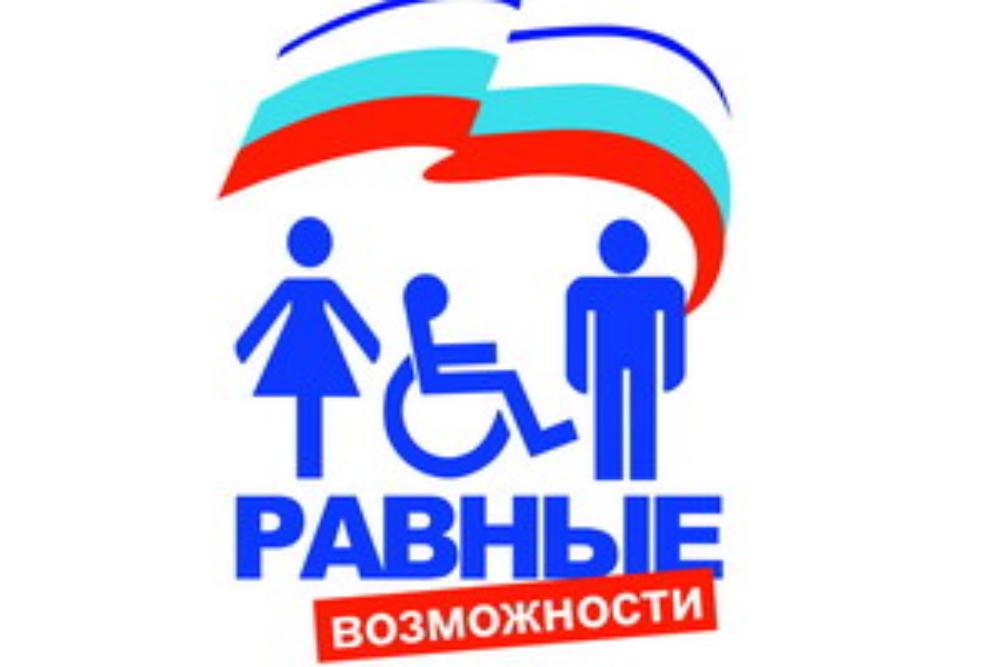 
"Доступность - это не только сооружение пандусов, специальных лифтов, приспособление дорог и общественного транспорта. Не меньшую роль призвана играть и настройка под нужды инвалидов правил работы наших социальных, информационных и прочих служб" 
В.В. ПутинНа данный момент дети с ОВЗ  в МКДОУ « Детский сад № 12 "Родничок" - отсутствуют. 
Реабилитация людей с ограниченными возможностями здоровья является актуальной проблемой для общества и приоритетным направлением государственной социальной политики. В России началась реализация Программы по созданию безбарьерной (доступной) среды для инвалидов и маломобильных групп населения.В соответствии с нормативными документами РФ к маломобильным группам населения относятся:         Инвалиды с поражением опорно-двигательного аппарата (включая инвалидов, использующих кресла-коляски)         Инвалиды с нарушением зрения и слуха         Лица преклонного возраста (60 лет и старше)         Временно нетрудоспособные         Беременные женщины         Люди с детскими колясками         Дети дошкольного возраста.
Безбарьерная (доступная) среда - это обычная среда, дооборудованная с учетом потребностей, возникающих в связи с инвалидностью, и позволяющая людям с особыми потребностями вести независимый образ жизни.Одной из важных задач Программы является создание необходимых условий для безбарьерной среды, дружелюбной окружающей среды, благодаря которым возможно наиболее полное развитие способностей и максимальная интеграция инвалидов в общество. Критерием оценки такой политики является доступность для инвалида физической среды, включая жилье, транспорт, образование, работу и культуру, а также доступность информации и каналов коммуникации.                                                                                                    
         В современном обществе создание доступности образовательного пространства - приоритетная задача не только государственного, но и международного значения. В настоящее время государственная политика нашей страны направлена на поддержку детей-инвалидов и детей с ограниченными возможностями здоровья (ОВЗ). 
Согласно образовательной политике Российской Федерации, "особое внимание требует ситуация, связанная с обеспечением успешной социализации детей с ограниченными возможностями здоровья, детей-инвалидов…"Одним из приоритетных направлений государственной политики является политика создания условий для предоставления детям-инвалидам и детям с ОВЗ равного доступа к качественному образованию в образовательных организациях, реализующих образовательные программы дошкольного образования, с учетом особенностей их психофизического развития.ПРЕДМЕТНО-РАЗВИВАЮЩАЯ СРЕДА
В современном образовании поставлена цель - обеспечить доступное и качественное образование детей с ОВЗ и детей-инвалидов. Поэтому ДОУ принимают на себя обязательство выстроить образовательный процесс таким образом, чтобы дети с ОВЗ и дети-инвалиды были включены в него и могли обучаться совместно с другими детьми. Педагоги ДОУ должны научиться работать с разноуровневым контингентом детей, находящихся в одном информационном поле. В группе могут присутствовать здоровые дети и дети с ОВЗ, такие как: дети с ДЦП, слабовидящие, слабослышащие, дети с нарушением РАС и дети-инвалиды.Значения условных обозначений категорий инвалидов:Инвалиды с нарушением слухаИнвалиды с нарушением зренияИнвалиды с нарушением интеллектаИнвалиды на кресле-коляскеИнвалиды с нарушением опорно-двигательного аппарата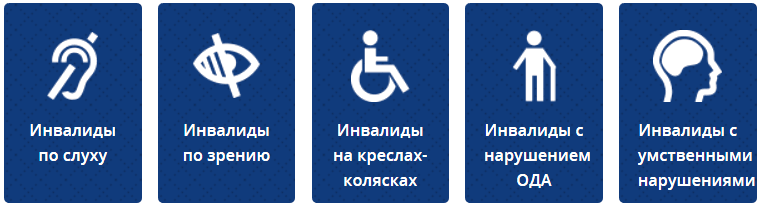 Предметно-развивающая среда - это система материальных объектов деятельности детей, функционально моделирующая содержание духовного и физического развития самих детей. Поэтому педагоги должны уделять огромное внимание изменению, обогащению, улучшению развивающей среды для детей с ОВЗ и детей-инвалидов. Предметная среда должна обеспечивать возможность педагогам эффективно развивать индивидуальность каждого ребенка с учетом его склонностей, интересов, уровнем активности, но самое главное должна способствовать развитию самостоятельности и самодеятельности детей. Педагоги должны моделировать развивающую среду, исходя из возможностей воспитанников, учитывая индивидуальные особенности детей с ОВЗ и детей-инвалидов.Помимо этого, при организации предметно-развивающей среды учитываются:         закономерности психического развития,         показатели здоровья дошкольников,         психолого-физиологические особенности,         уровень общего развития,         коммуникативные особенности и речевое развитие,         эмоциональное благополучие.
В соответствии с требованиями ФГОС ДО по созданию специальных условий обучения, воспитания и развития воспитанников с ограниченными возможностями здоровья, развивающая предметно-пространственная среда для детей с ОВЗ и детей-инвалидов в нашем детском саду способствует наиболее эффективному развитию индивидуальности каждого ребенка, с учетом его склонностей и интересов, облегчает процесс адаптации с учетом интеграции образовательных областей и соблюдения принципов ФГОС.
При построении коррекционной образовательной среды ДОУ для детей с ОВЗ учитываются следующие принципы:1.     Принцип развития - Взаимосвязь всех сторон личностного развития; целостность личностного развития; готовность личности к дальнейшему развитию.2.     Принцип природособразности воспитания - Соответствие педагогического влияния биологической и социальной природе ребенка с ОВЗ; понимание сложности внутренней природы ребенка, выраженности отклонения в его развитии.3.     Принцип психологической комфортности - Создание благоприятного микроклимата общения, стимулирующего активность дошкольника с ОВЗ; обеспечение воспитаннику положительного "эмоционального самочувствия".4.     Принцип взаимодействия - Установление глубоких личностных отношений между участниками педагогического процесса (педагоги, дети, родители); воспитатель как равноправный партнер и сотрудник в процессе взаимодействия.5.     Принцип доверительного сотрудничества - Отсутствие давления на ребенка, доминантности во взаимодействии с ребенком: открытость, искренность в сотрудничестве.6.     Принцип обучения деятельности - Обучение умению ставить цели и реализовывать их, в дальнейшем формирование готовности к самостоятельному познанию у детей.7.     Принцип здоровьесберегающий - Забота о душевном состоянии ребенка, его психологическом и физическом благополучии; обеспечение психологического комфорта; устранение стрессогенных факторов, факторов, влияющих негативно на соматическое и психическое здоровье ребенка.
Предоставление услуг на объекте МКДОУ № 12 «Родничок»         Автостоянка(места)для инвалидов-  нет.         Пандус – нет.         Раздвижные двери – имеются.         Кнопка вызова персонала – имеется.         Вывески со шрифтом Брайля на контрастном фоне - отсутствуют.         Спецоборудование для массовых мероприятий (звукоусилители) - отсутствуют.         Сурдопереводчик, тьютор - в штате отсутствуют.         Предоставление услуг в дистанционном режиме - не предоставляются.         Предоставление услуг по месту жительства инвалида - не предоставляются.
В МКДОУ № 12 «Родничок проводятся работы по созданию условий для организации доступной среды в соответствии с планом.РОДИТЕЛЯМ ВАЖНО ЗНАТЬ!
Детям с ограниченными возможностями здоровья и детям-инвалидам государство обеспечивает (в соответствии с индивидуальной программой реабилитации инвалида):         дошкольное воспитание;         внешкольное воспитание и образование;         среднее общее образование;         среднее профессиональное образование;         высшее профессиональное образование.
Им предоставляется возможность посещать детские дошкольные учреждения общего типа, если же состояние их здоровья это исключает, они направляются в специальные дошкольные учреждения.Если ребенок-инвалид не может посещать специальное общеобразовательное учреждение, его обучают на дому по полной общеобразовательной или индивидуальной программе. Основанием для этого является заключение лечебно-профилактического учреждения.Обучением ребенка на дому занимается ближайшее к его месту жительства образовательное учреждение, которое бесплатно предоставляет учебники, учебную, справочную и другую литературу, обеспечивает специалистами из числа педагогических работников, оказывает методическую и консультативную помощь, необходимую для освоения общеобразовательных программ, осуществляет промежуточную и итоговую аттестацию, выдает прошедшим итоговую аттестацию документ государственного образца о соответствующем образовании.Родители (законные представители) могут при домашнем обучении дополнительно приглашать педагогических работников из других образовательных учреждений.